ADMISSION FOR MD/MS Courses 2023-2024UNDERTAKING – PARENTI/We, ________________________________________ father and mother of Dr.___________________________________ who will be joining as PG student / Junior resident in Department of ________________________, at Bharati Vidyapeeth (Deemed to be University) Medical College, Pune herewith concur with my/our son/daughter and ensure that he/she will abide by PG rules and regulations defined by the college, he will work diligently in the Hospital/Department and will actively participate in all the academic activities of the department. Any deviation from the above may initiate disciplinary action.  Moreover, we undertake to pay all the fees due to him /her on time.Failure in any of the above may be viewed seriously and initiate appropriate action.Date:	   /    /2023	       Parent’s Name & signature: ______________________Place: Pune		BHARATI VIDYAPEETH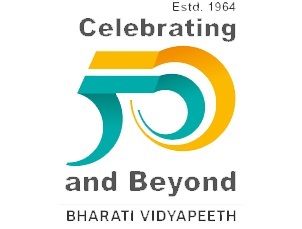 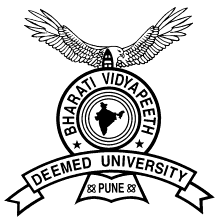 (Deemed to be University)	Pune, IndiaMEDICAL COLLEGE, PUNEPUNE –SATARA ROAD, PUNE – 411 043.